Сценарий выпускного в 4 классе в виде телепередачиОборудование: компьютер, проектор, экран.На экране заставка "Прощай, начальная школа!". Звучит музыка. Четвероклассники встречают гостей, провожают их на места для зрителей, сами выстраиваются на сцене, спиной к экрану.Музыкальное сопровождение, и заставка на экране меняются: "4-б канал, или канал 4-б класса". Дети в это время произносят: "Вас приветствует 4-б канал, или канал 4-б класса!" и рассаживаются на свои места. Звучат позывные передачи "Новости". На экране заставка "Новости". Двое ведущих, мальчик и девочка, подходят к столу, раскладывают бумаги, садятся.Ведущий: Добрый вечер!Ведущая: В эфире "Новости".Ведущий: В студии    (                         )... Ведущая...и Егор Южанин.Ведущий: Главной новостью сегодняшнего дня является праздник в 4-(буква) классе, посвящённый окончанию начальной школы. Репортаж с места событий. В школе № 43. находится наш корреспондент __________________. Ему слово. ________________.Кор: Егор.Ведущий: ___________________________.Кор: Егор... Добрый вечер, уважаемые зрители! Мы находимся на месте события в таком-то Центральном зале средней школы № 43. Здесь собрались выпускники, их родители и многочисленные родственники. Мне удалось взять интервью у некоторых четвероклассников. Позади 4 долгих учебных года. Позади неудачи и трудности. А помните ли вы, ребята, как все начиналось? Какими робкими и несмелыми были. Когда впервые пришли в школу? Помните, как учились садиться за парту и красиво вставать? Как получали первые в своей жизни оценки? Пожалуйста.1 уч. У каждого в жизни единственный раз бывает свой первый. Свой памятный класс!И первый учебник, и первый урок, и первый заливистый школьный звонок.2 уч. Мы помним тот звонок веселый, что прозвенел нам в первый класс.Когда вошли с цветами в школу. В свой самый первый лучший класс.3 уч. Как встретил у дверей учитель, нам верный друг на много дней,И шумная семья большая подружек новых и друзей.4 уч. Солнце на дворе иль хмурый денек – всё равно спешили мы в школу с тобой.Быстро пролетели четыре годочка – и сегодня первый наш бал выпускной!Песня «Школьная пора»Помнишь, как все начиналось?  В первый раз, в первый класс.  Нас привели в школу мамы,  И шли со страхом туда мы,  Думали, как же все сложится у нас. Припев. Школьная пора, где при всякой погоде Пропадаем пропадом в школе своей. А ночью снится учителя голос: Подними ты технику чтенья скорей. Вот подросли мы немного,  Перешли в пятый класс. Только со школой начальной  Нам расставаться печально,  Будем ее вспоминать еще не раз.Ведущая: Спасибо!Ведущий: Дорогие ребята! Вот и пришёл день прощания с начальной школой. 4 года назад вы переступили порог этой школы, в ней вы начали подниматься по трудным ступенькам лестницы знаний. Давайте же вспомним, какими они были эти 4 года. Попурри на известные музыкальные произведения 1. Нагружать всё больше нас
Стали почему-то!
Мы кончаем четвёртый класс
Вроде института.
В пятый класс всего идём,
Как в аспирантуру,
Будем ум свой пополнять, поднимать культуру.
То ли ещё будет! То ли ещё будет! То ли ещё будет! 
Ой, ой, ой!2. По дружное пыхтенье, 
под тихое сопение,
под радостное пение
рождается на свет
большой ответ для маленькой,
для маленькой такой задачки,
для скромной такой задачки,
огромный такой ответ.
Ах, было б только где,
Ах, было б лишь когда, 
Ах, было б у кого её списать!3. В юном месяце апреле
на дворе растаял снег.
Мы с тобой четыре года
Продолжаем свой забег.
Заниматься русским надо
И заданья выполнять.
Дорогой ты наш учитель,
Нам так хочется гулять!
Дорогой ты наш учитель,
Когда мы будем отдыхать?4. Ничего на свете лучше нету,
чем бродить с учебником по свету.
Тем, кто учит, не страшны тревоги,
нам любые дороги уроки!
Ла-ла-ла! о, е-е-е!5. Школа крепкая не развалится, 
не расклеится от дождей и вьюг.
Здесь в мороз и в стужу
Мы с наукой дружим,
Ведь наука – самый, 
самый лучший друг!6. Вычислить путь звезды
И развести сады, да и построить мост
Всё сможем скоро мы!
И пусть пройдут года,
Вспомним мы все тогда
Этот просторный зал,
учителей глаза!Ведущая: Самое любимое  время, которое вы проводите в школе, это наверное.Ведущий: …Перемена.Ведущая: Во время перемены вы отдыхаете, готовитесь к следующему уроку, общаетесь, играете.Ведущий: Вашему вниманию предлагается стихотворение. Которое так и называется «Перемена»         ПеременаПеремена, переменаЛезет 4 «А» а стену,Очень дружно 4 «Б»Весь стоит на голове.Ну, а 4 «В»Восседает на трубе.Мокрые волосы, растрепанный вид.,Капелька пота по шее бежит.Может быть, Саша и Даша, и ЛенаНыряли в бассейне всю перемену?Или на них, на несчастных пахали? Или их в пасть крокодила пихали?Нет! Они просо так отдыхали! (Все) Танец «Яблочко»Кор.: ______________! То ли ещё будет!..А мы расскажем вам сейчасЧему учили в школе нас.Умеем петь, читать, считатьУмеем спорить и мечтать,Мы знаем путь к наукам,Ведь скоро в жизнь вступать всем нам.Сценка «Джентельмен – шоу»  - 6челВы, знаете, сер, сейчас очень тяжело учиться детям в школе.Да, но в наше время, сер, не обойтись без образования.Конечно, сер, где же дети узнают, что лес бывает еловый, дубовый и перемешенный. В лесу много питательных веществ и что деревья впитывают углегазы, а выталкивают кислород.А я, сер, узнал недавно от дочери, что поднимается вверх и маскируется в воздух, что море –это часть океана, въевшаяся в сушу.О, сер, а я вот узнал от сына, что скелет защищает организм от загрязнения и если бы не было скелета, мы бы не ходили, а падали.А вы знаете, сер, что без мышц мы можем двинуть телом и скелетом, что осанка – это прямой позвоночник и прямая шея, только голова опущена.Танец «Полька»Ведущий: А сейчас Новости спорта.Сценка «Разминка» -  4 чел.1 упр.: «Хлопки по карманам» - это упражнение выполняется после многочисленных намёков вернуть долг.- тяжело вдохните. На счёт раз – 3 хлопка по верхним карманам рубашки;                                  На счёт два – 3 хлопка по передним карманам брюк.                                  На счёт три – 3 хлопка по задним карманам брюк.После чего серия приседаний с разведением рук в сторону.2 упр.: «Растягивание удовольствия» - оно начинается в тот момент, когда друзья все конфеты уже съели, а вы ещё нет. Сначала вы бегаете по комнате падаете на живот и ползёте под кровать. Друзья тянут вас за одну, за другую ногу, затем за обе ноги сразу. Растяжка направлена на мышцы и суставы голеностопных и тазобедренных суставов.3 упр. «Показывание себя с разных сторон» - -на раз – станьте ровно руки по швам, милая улыбка, взгляд доброжелательный – показываем себя с лучшей стороны. На два – раскорячившись в прыжке, руки в стороны, живот нагло выпучен, лицо наглое, показали себя с худшей стороны. Пусть окружающие составят о вас разное мнение.Кор.: Спасибо,____________. А тебе мы пожелаем  высоких спортивных достижений. У нас в школе есть спортсмены.Выступление гимнастов.Ведущая: Ну, что ж, 4 долгих года позади, я предлагаю слово выпускникам, они нам споют частушки об учёбе.Мы частушек много знаем,Знаем целый миллион,Приходите нас послушать.В нашем классе мы споём.Что за грохот, что за шум?Стены все качаются!Это наш четвёртый классСпортом занимается.Чемпионом прозванный,Сергей кидает в цельЖёлтый неопознанныйЛетающий портфель.Как у нашего ДанилаГолова из 3-х частей:Карбюратор, вентиляторИ коробка скоростей.Настя с Аней в коридореЗакружились, как юла,Настя шлёпнулась на АнюВ коле рухнула стенаИра мучила расчёску-В классе делала причёску.Мучила-то, мучила,Да получилось чучело.На уроке как-то разИзучаем карту.А Антоша, как всегдаПолзает под партой.Сыпал  скверные словаЛёша то и дело,А теперь хрипит едваГорло заболелоПеремена – это хаос:Владик бегает, как страус,Паша бесится, как кот,Илья – просто бегемот.То из класса, словно пробкаЖеня вылетает,То, как божья коровка,В облаках витает Хоть оценки и не очень,_____ очень знаменит,Потому что, между прочимОн ушами шевелит.Ведущий: А наш выпуск продолжит Прогноз астролога. Ведущая: Пришло срочное сообщение.Сегодня закончен последний урок!           Последний звенит в коридоре звонок.Да, друзья, четыре года незаметно пронеслись,Были мы лишь первоклашки, а теперь уж подросли,Повзрослели, поумнели, словно розы, расцвели,Знаний, навыков, умений много мы приобрели.Сорок третья, родная, Дом второй, священный храм,Ты дала не только знанья – Ты друзей дала всем нам.Подарила педагогов и любимых мам!Говорим «спасибо» школе и поклон нижайший вам!Четыре года незаметно пролетели,Все было: солнце, ветер, гром.Но прежде, чем уйдем, сказать нам надо. Спасибо всем, кто рядом с нами шел!Спасибо всем, кто нас учил,Что просто в класс к нам заходил,Чтоб похвалить, иль пожурить,Иль на концерт нас пригласить.Кто нас кормил и охранял.Ушибы мазал, бинтовал,К кому бежали мы вприпрыжку,Взять нужную к уроку книжку.Кто мыл за нами, подметал,Чтоб в классе было чисто и красиво.Всем, кто был с нами эти годы,Мы говорим: «Огромное спасибо!»  (дети все хором)Дети исполняют песню об учителях. Вручение цветов.Ведущий: Умею читать я, умею писать                   Могу я на карте Москву показать                    Мы с песней веселой простимся со школой,                    Чтоб осенью в школу вернуться опять.Пусть тетрадки, ручки отдохнут.           Мы на летние каникулы уйдём,           Но снова в школу в сентябре придём.Припев: Как всем нам хочется Солнышка и теплаА пожелать хотимВсем мы добра.Скоро все мы – школьники разъедемся           К бабушкам в деревни, в лагеря.           И лишь осенью опять мы встретимся           В добрый путь, до осени, друзья!Ведущая: Вот и все новости на этот час.Под минусовку песни «До свиданья начальная школа» на экране появляется заставка «Вы порадуйтесь за нас – перешли мы в 5 класс!»На экране заставка "Реклама". Выбегают две девочки, Настя и Вероника.Настя и Вероника (хором): Реклама на 4-б канале!Настя (демонстрируя яркий плакат с изображением чипсов): Чипсы вкусные, хрустящие, запахом манящие! Покупайте чипсы!!!Вероника: Чипсы - это просто яд! (толстым чёрным фломастером перечёркивает плакат)
Все в народе говорят.
Разве яд в желудке нужен?
Заявляем вам мы дружно:Настя и Вероника (хором): Чипсы, жвачки и шипучки -
Очень вредные все штучки!Настя: Уважаемые родители!Вероника: Не поддавайтесь на наши уговоры.Настя и Вероника (хором): Не покупайте нам продукты с химическими добавками.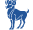  Овен
Упорство Овна — всем пример, 
К успеху верный путь, 
Не может он без крайних мер, 
И в этом его суть.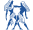 Близнецы
У Близнеца особый нрав: 
В себе всё лучшее собрав, 
На идеал он стал похож, 
Прекрасней знака не найдёшь,
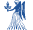 Дева
Когда уходит лето. 
Под стильным знаком Девы 
Рождаются нередко 
Цари и королевы!
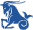 Козерог
Хлебосольный Козерог 
Для других старается,
Хлопотать, сбиваясь с ног. 
Вовсе не гнушается. 
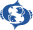 Рыбы
Повороты и изгибы
И превратности судьбы
Не считают в жизни Рыбы — 
Верят в то, что впереди!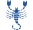 Скорпион
Он своим очарованьем 
Привлекает всё вниманье... 
Спросите: «А кто же он?» 
Ну конечно. Скорпион,
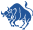  Телец
Для тебя, Тельца-трудяги, 
Даже праздник — день хлопот! 
Отложи дела, бумаги. 
Позабудь про свой цейтнот 
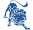 Лев
Эти царственные Львы 
Не склоняют головы, 
Не трясут напрасно гривой. 
Даже если нрав строптивый.
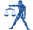 Весы
У всех Весов характер твёрд, 
Уравновешен, смел и горд, 
И всем известно, что Весы 
Точны в поступках, как часы.
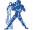 Водолеи
Кто на свете всех мудрее? 
Это точно Водолеи! 
Кто на свете всех хитрее? 
Это тоже Водолеи!
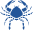 Рак
У Рака есть особенность: 
На лучшее настроенность, 
В победу вера твёрдая 
К тому ж осанка гордая.
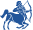 Стрелец
Стрелец поспорить любит с вами, 
Но вы не спорьте со Стрельцами! 
У них в ответственный момент 
Всегда есть веский аргумент!
